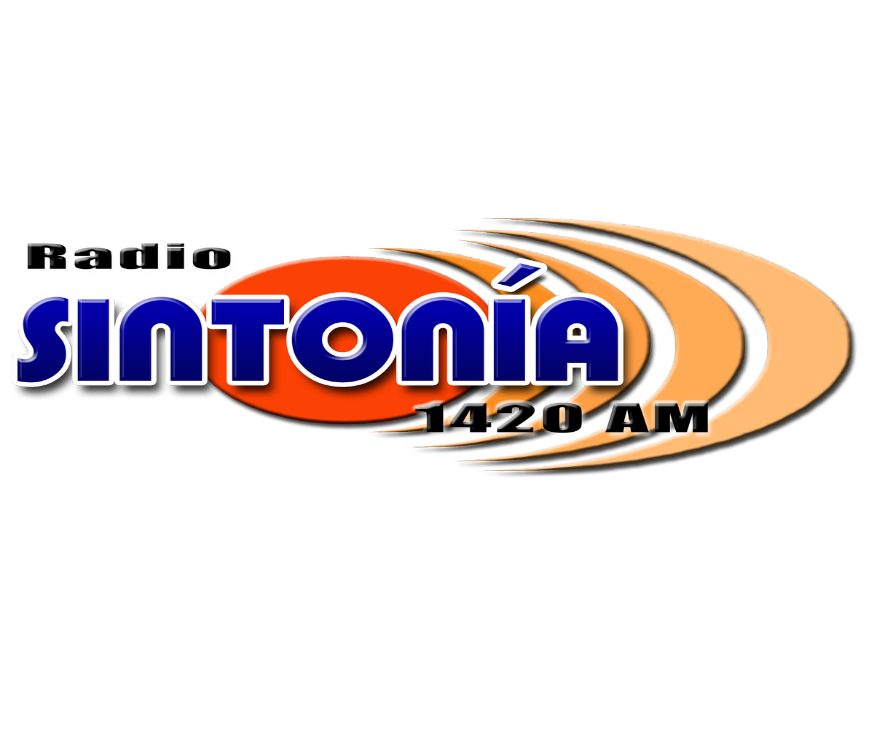 Sinopsis e Información de ProgramaRadio Sintonía 1420 AMNombre del Programa:Sinopsis: Nombre Conductor(a)  Slogan: (En caso que posea) Dirección Fiscal:  Rif: Factura a nombre de: Teléfonos: (Fijos y Celular)Correo Electrónico: Producción Nacional: Producción Nacional Independiente (Sí posee): Número de Certificado de Locución (Sí posee): Nombre y Cedula de Conductor(a) (es): Nombre y Cedula de Productor (a) (es): Nombre y Cedula de Asistente(s) de Producción: Día y Hora de Transmisión Programa: Fecha Estreno del Programa: Cortina Musical: (Enviar correo)Secciones:  (En caso que desee grabar tapas)Cuentas en Redes: Nota:  Enviar soporte legible de:Cedula de IdentidadRif Comprobante de Pago del Espacio Certificado de Locución: (Si Posee)